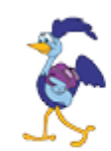 Kindergarten Orientation CampWe are pleased to offer a camp to all incoming kindergarten students. We will be focusing on school readiness (how to be a role model as well as reading and math skills). We will also offer a parent session to give you a sneak peek into the upcoming year. Who: Students entering kindergarten at Russell ElementaryWhen: June 24-27 from 8:00 am-11:30 amParent learning opportunities from 10:30-11:30 (Each day will have different sessions)Why: To prepare students and parents for a wonderful kindergarten yearRegistration will be limited to the first 45 students Please sign up by using the following link: 
https://forms.office.com/r/QtjtvSnf4b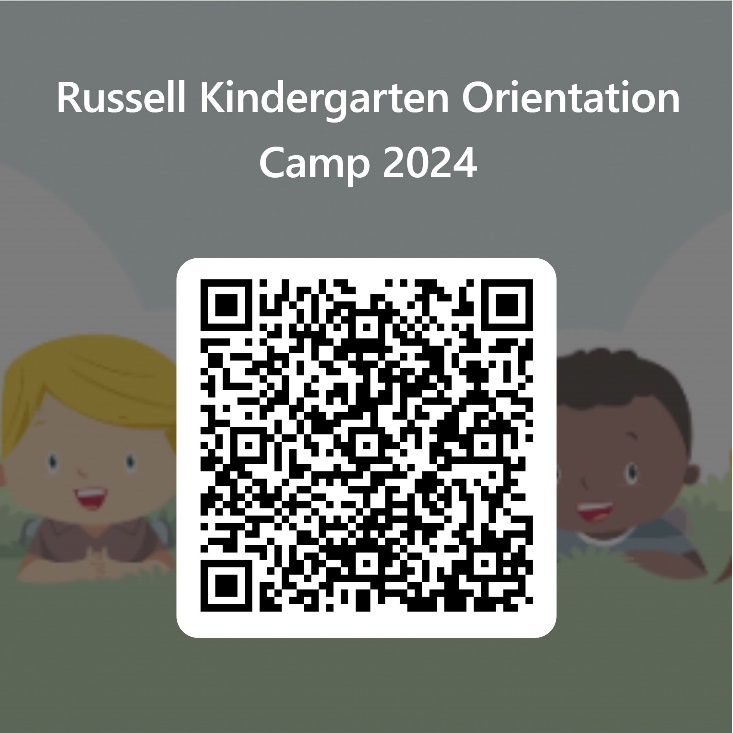 